СОДЕРЖАНИЕВВЕДЕНИЕ                                                                                                      3                                             ГЛАВА I. Паспортная система в Российской империи до  1917 года1.1  Возникновение паспортной системы                                                      61.2 Устав о паспортах 1906 – 1909 гг.                                                            7ГЛАВА II. Паспортная система после Октябрьской революции                82.1 Паспорта в сельской местности                                                                82.2 Паспортный режим (1935 – 1953 гг.)                                                        82.3 Паспортная система после  1953 года                                                      9ГЛАВА III. Паспортная   система РБ                                                            11ГЛАВА IV. Паспорта на территории   Островецкого   района                  12ЗАКЛЮЧЕНИЕ                                                                                              16Список использованных источников                                                            17 ПРИЛОЖЕНИЕВВЕДЕНИЕ	Занимаясь подготовкой экскурсий в музее, я натолкнулась на несколько документов, которые вызвали у меня интерес. Такими документами являются паспорта, действовавшие  на белорусских землях в разные исторические периоды существования государства.			 Меня заинтересовал вопрос: «А когда возникли первые паспорта? Каким был их внешний вид?  Что знают ученики нашей школы об этом документе?» 											Поэтому, при работе над темой исследования было проведено анкетирование  среди разных возрастных групп: ученики в возрасте 14-17лет (19 человек), работники  школы  в возрасте  25 – 60 лет (22 человека). 												Анкета    содержала  следующие  вопросы:						1.Что вы знаете об истории возникновения паспорта  и паспортной системы?												2.Для чего нужен паспорт?									3.Является  ли  паспорт  залогом порядка в стране?				4.Хотели ли  бы вы отмены паспортов?						5.Устраивает ли вас паспорт в таком виде, в каком он существует?	Анкетирование   дало   следующий  результат:        В результате анкетирования пришли к выводу, что  все  респонденты считают паспорт обязательным документом. Большая часть опрошенных  считает, что наличие паспорта является залогом правопорядка и не видят необходимости  в  отмене паспорта в стране.  90 % респондентов не знакома с  историей  возникновения и развития паспортной системы, однако, частично владеют такой  информацией  42 %  всех  опрошенных.	Таким образом, результаты анкетирования  подтолкнули на  проведение исследования. 									Тема: « История  становления и развития паспортной системы на белорусских землях». 	 							Актуальность: изучение  истории  становления и развития  паспортной системы  содействует углублению исторических знаний, а также позволит понять значимость такого  документа как паспорт.		Объект исследования: паспортная система.						Предмет исследования: паспорт.								Цель: изучить и описать становление и развитие паспортной системы   на  белорусских  землях в разные исторические периоды.		Задачи:												- проанализировать литературу, материалы школьного краеведчес-кого музея по теме исследования;								- узнать о появлении  первых  упоминаний  о зарождении паспортной системы; 											- изучить и описать   виды документов,  удостоверяющие личность, которые  существовали на белорусских землях;						 -сравнить  документы разных времен, определить  их сходства и различия;	 												- пополнить материлы школьного краеведческого музея.			Гипотеза: предполагается, что паспорт в различные периоды истории имел разное целевое назначение.						Этапы исследования:								1.Выбор темы исследования.						2.Ознакомление с проблемой посредством обзора различных источников информации.									3.Уточнение темы и составление плана научно-исследовательской работы.											4.Накопление материала для проверки обоснованности выдвинутой гипотезы.												5.Обработка собранного материала.						6.Анализ результатов исследования.					7.Оформление научно-исследовательской работы.				При написании работы использовались теоретические  (анализ и синтез) и  практические   (анкетирование, сбор исследовательского материала – образцов паспортов различных этапов истории) методы исследования.										Основой  для написания работы послужила    следующая литература: материалы народного  историко – краеведческого музея «Зямля гудагайская: матэрыяльнае  і духоўнае”,  интернет – ресурсы, образцы паспортов из личных коллекций учителей школы.	ГЛАВА I . ПАСПОРТНАЯ СИСТЕМА В РОСИЙСКОЙ ИМПЕРИИ     ДО  1917 ГОДА.	1.1 Возникновение  паспортной системы					
         Основой для формирования и развития паспортной системы являются:  												- расширение  территории и рост населения;					- изменение правового статуса социальных групп;         			- особенности  внутренней и внешней политики государства.  		Изучая материалы по теме исследования, мы установили, что самым первым документом  удостоверяющим  личность   в Киевской Руси был пояс. По его орнаменту определяли,  из какой области его обладатель и сколько ему лет. Мужской пояс -  широкий  и  длинный, женский – узкий, изящный  и ярко раскрашенный. В зависимости от того, какую часть тела обвивал  пояс, можно было определить профессию человека. Так люди, носившие  повязки на голове,  были ремесленниками.										Первое упоминание о появлении паспортной системы, как сообщает Лаврентьевская летопись, относится к 945 году.			Изучая литературу по теме исследования, мы установили, что в Новгородских летописях в XIII веке впервые упоминаются  так  называемые «проезжие грамоты», которые выдавались населению русских земель и  иностранным купцам. 			В Соборном Уложении, первом  в истории России печатном систематизированном  законе,  изданном  в 1649 году,   в  VI главе "О проезжих грамотах в иные государства", впервые в российском законодательстве дается общая правовая регламентация выезда за рубежи Московского государства. В статье первой Уложения говорится: "А будет кому лучится ехати из Московского государьства для торгового промыслу или иного для какого своего дела в ыное государство, которое государство с Московским государством мирно, и тому на Москве бити челом государю; а в городех воеводам о проезжей грамоте, а без проезжей грамоты ему не ездити".[2] 								В результате изучения литературы по теме исследования мы установили, что  основные принципы паспортной системы в Российской Империи были установлены в начале XVIII века.
           В 1724 году были  установлены правила об отлучках  крестьян  и введены  покормежные и пропускные письма. 
          С 1803 года вместо прокормежных и пропускных писем для купцов, мещан и крестьян  ввели  печатные паспорта, действительные только в России.
           В первой половине XIX века дальнейшее развитие получило регулирование паспортного режима. Указ 1803 года вводил печатные паспорта  для купцов, мещан и крестьян.  				Изучая материалы по теме исследования,  мы установили, что наиболее важные изменения в регулировании паспортного режима произошли с принятием  «Устава о паспортах и беглых».	  		Документ  предусматривал обязательность паспортов для всех лиц и запретил отлучаться без паспорта с постоянного места жительства. 	Для дворян достаточным документом являлась грамота, подтверждающая  дворянское достоинство.							Для мещан и крестьян было установлено три категории паспортов: простые  письменные,	 билеты,  облагаемые  гербовым  сбором,	   печатные плакатные паспорта. В них обозначались приметы предъявителя, возраст, семейное положение, срок, на который выдан паспорт, а также предупреждение о наказании в случае неявки в срок.							
 1.2  Устав о паспортах  1906–1909гг.			
          С 5 октября 1906 года  официальный документ, удостоверяющий личность граждан в России, стал называться Паспортной книжкой. В ней указывались фамилия, имя и отчество владельца, семейное положение, дети, особые приметы и место жительства. 				Таким образом, возникновение паспортной системы своими корнями уходит во времена Киевской Руси. Она  была направлена  на  контроль  над перемещением населения  внутри  страны, а также  способствовало контролю над  приездом   иностранцев.  Соборное Уложение впервые законодательно закрепило требование удостоверения личности.ГЛАВА II. ПАСПОРТНАЯ СИСТЕМА ПОСЛЕ ОКТЯБРЬСКОЙ		РЕВОЛЮЦИИ 1917 ГОДА.Изучая  материалы по теме исследования, мы установили, что  с 1918  года  документом, удостоверяющим личность гражданина РСФСР,  считались  трудовые книжки.			
          27 декабря 1932  года в Москве   было подписано  постановление №57/1917 «Об установлении единой паспортной системы по Союзу ССР и обязательной прописки паспортов».
        Согласно   Положению  о паспортах было   установлено,  что   граждане СССР в возрасте от 16 лет, постоянно проживающие в городах, рабочих поселках, работающие на транспорте, в совхозах и на новостройках, обязаны иметь паспорта. [3]      				Паспорт  содержал  следующие  сведения:  имя, отчество, фамилия, время и место рождения, национальность . Социальное положение: «рабочий», «колхозник», «крестьянин-единоличник», «служащий», «учащийся», «писатель», «художник», «артист», «скульптор», «кустарь», «пенсионер», «иждивенец», «без определенных занятий» . Постоянное место жительство и место работы, прохождение обязательной  военной службы.  2.1  Паспорта в сельской  местности					Согласно  постановлениям  Совнаркома СССР №57/1917 от 27 декабря 1932  года и №861 от 28 апреля 1933 года, в сельских местностях паспорта выдавались только в совхозах и на территориях, объявленных «режимными». Остальные сельчане паспортов не получили. Всем высланным кулакам  паспорта выдавались исключительно по месту расположения  трудового поселения.   Циркуляр  Главного управления милиции НКВД СССР №37 от 16 марта 1935 года предписывал лицам, проживающим в сельской не паспортизированной  местности,  получать паспорта до выезда, по месту своего жительства сроком на один год. [3]2.2   Паспортный  режим (1935–1953 гг.)						Инструкцией  по паспортной работе 1935 года были определены  основные задачи милиции  по поддержанию паспортного режима в СССР:                                                                             		 	- недопущение проживания без паспорта и без прописки;   			- недопущение приема на работу или службу без паспортов;  		- очистка режимных местностей от «уголовных, кулацких и иных антиобщественных элементов, а также от лиц,  не связанных с производством и работой ».									Начиная с 1936 года  в паспортах бывших заключенных и ссыльных, лишенных избирательных прав стали делать специальную отметку.
         С октября 1937 года  в паспорта стали наклеивать фотографическую карточку, второй экземпляр которой хранился в милиции по месту выдачи документа. Во избежание подделок Главное управление милиции ввело спецчернила  для заполнения бланков паспортов и спецмастику для печатей, штампы по креплению фотокарточек.  В 1940 году проводился обмен паспортов в Москве, Ленинграде, Киеве и других «режимных» городах.
         В связи с территориальным изменениями, которые произошли  в СССР в 1939–1940 году,   законодательно оформлялось распространение паспортной системы на жителей новых земель. Орденоносцы, лица, достигшие пятидесятипятилетнего возраста, инвалиды и пенсионеры отныне должны были получать бессрочные паспорта; пятилетние выдавались гражданам от 16 до 55 лет. [4]  2.3 Паспортная система  после 1953 года
         Согласно положению о паспортах от 21 октября 1953 года, жители  сельских местностей (за исключением режимных), продолжали жить без паспортов. 
         С 1954 по 1975 год выдача паспортов регулировалась положением о паспортах, утвержденным постановлением Совета министров СССР от 21 октября 1953 года. Они были  меньшего формата, обложка была тёмно-зелёного цвета. Срок выдачи - 10 лет с последующей заменой.
         28 августа 1974 года  постановлением ЦК КПСС и Совмина СССР «О мерах по дальнейшему совершенствованию паспортной системы в СССР» принимается решение о введении с 1976 года  паспорта гражданина СССР нового образца. Впервые за всю историю Российской империи и СССР постановление  обязало всех советских граждан, достигших 16-летнего возраста, иметь паспорт. Выдача и обмен новых документов осуществлялась  с 1976 по 1981 года. [5]	
         Бланк документа утвержден Постановлением Совмина СССР от 28 августа 1974 года  № 677 «Об утверждении положения о паспортной системе в СССР». Обложка паспорта была тёмно-красного цвета с надписью «СССР», выполненной золотыми буквами, в верхней части, гербом СССР в центре и надписью «ПАСПОРТ» в нижней части. [Приложение  1]										Паспорта выдавались гражданам, достигшим 16 лет, не были ограничены по сроку действия. По достижении владельцем возраста 25 и 45 лет  вклеивалась новая фотография. В паспортах фиксировались фамилия, имя и отчество гражданина, дата и место его рождения, национальность, семейное положение, прописка, сведения о воинской обязанности. Иногда в паспорта также ставились специальные отметки, например группа крови и резус-фактор, право на ношение радиостанции, до 1990 года вносились сведения о наличии судимости, информация об отсутствии права нахождения ближе 101 километра от режимных городов, информация о предыдущем гражданстве лица.[4]	Такие паспорта просуществовали до начала 1990-ых годов. Одновременно с общегражданским паспортом в 1990 году в СССР для выезда за границу  был  введён  общегражданский заграничный паспорт. [Приложение  1]		После распада СССР в бывших республиках произошли изменения в паспортной системе. 		ГЛАВА ІІІ. ПАСПОРТНАЯ СИСТЕМА РЕСПУБЛИКИ БЕЛАРУСЬ.        Паспорт гражданина Республики Беларусь —документ,  удостоверяющий  личность  выдаваемый гражданам Республики Беларусь для внутреннего пользования и для осуществления поездок за границу.													В 1991 году Беларусь обрела Независимость, и в обиход вошли новые виды паспортов - с гербом «Пагоня». Просуществовали они до 1995 года. Обложка такого паспорта была, как и сейчас, - синяя, на ней герб «Пагоня», на развороте - тот же всадник, только более четко прорисованный.  [Приложение  2]								 29 октября 2002 года Совет Министров РБ принял постановление № 1492 «Об ограничении срока действия паспорта гражданина СССР образца 1974 года и паспорта гражданина РБ образца 1993 года». На Министерство внутренних дел возложена обязанность: до 1 июля 2004 года  осуществить замену имеющихся у граждан РБ паспортов граждан СССР образца 1974 года и паспортов граждан РБ образца 1993 года на паспорта образца 1996 года.	 	Действующий образец  паспорта  утверждён в 2010 году.  Он  представляет собой книжный блок размером 125 x 88 мм с закругленными углами состоящий из обложки и 32 пронумерованных страниц. Обложка  паспорта  темно-синего цвета, на которой с имитацией  золотого тиснения выполнены: надписи на белорусском, русском и английском языках "РЭСПУБЛIКА БЕЛАРУСЬ", "РЕСПУБЛИКА БЕЛАРУСЬ", "REPUBLIC OF BELARUS"; изображение Государственного герба Беларуси; надписи на белорусском, русском и английском языках "ПАШПАРТ", "ПАСПОРТ", "PASSPORT".	Изучая материалы по теме исследования, была  проведена классификация паспортов, действовавших на территории Республики Беларусь  до 1 июля 2004 года:Паспорт гражданина СССР образца 1974 г. с изображением герба СССР (красная обложка). Ранее действовавший на территории Беларуси загранпаспорт СССР утратил силу с 31 декабря 2001 г.Паспорт гражданина Республики Беларусь образца 1993 г. (с гербом «Погоня»). Выдавался в период с 1994 г. по 1996 г. жителям г. Минска и Минской области.Паспорт  гражданина Республики Беларусь образца 1996 г. Действующий образец утверждён в 2010 году.						Таким образом, после распада СССР в Республике Беларусь  был введен  паспорт гражданина РБ. 	ГЛАВА IV. ПАСПОРТА НА ТЕРРИТОРИИ ОСТРОВЕЦКОГО РАЙОНА.	Собирая  материалы  по теме исследования, мы обнаружили документы  удостоверяющие личность, которые действовали на территории  Островецкого района в разные исторические периоды.		Одним из них является  паспорт,  датированный  1917 годом. Он выдавался немецкими властями во время Первой мировой войны на оккупированной территории. [Приложение 3]					По условиям Рижского мирного договора от 18 марта 1920 года территория Западной Беларуси  вошла  в состав Польши.  Здесь вводились  паспорта польского образца. [Приложение 4] 				Во времена вхождения БССР в состав Советского Союза  на территории республики действовали общегражданские  паспорта. С 1990 года для выезда за границу вводится общегражданский заграничный паспорт СССР. [ Приложение 1]									Мы провели сравнение имеющихся образов паспортов с целью выяснить, какой из представленных документов содержит более подробные сведения о личности гражданина, какие отметки произведены в паспорте,  какой паспорт имеет большую степень защиты и содержит какую-либо  дополнительную информацию.					Паспорт,  действовавший на оккупированной территории, выданный жительнице деревни Мельники 1 июня 1917 года (период Первой мировой войны), содержит следующие отметки:			 	- место проживание владельца;								- место жительства владельца с указанием номера дома;   			- фамилию, имя владельца;                               				 	- если паспорт выдавался замужней женщине, то указывалась фамилия мужа и девичья фамилия владельца;						 - дата и место рождения;									 - профессия;											 - религиозная принадлежность;								 - язык; 												 - фотография владельца паспорта с двумя печатями (в верхнем левом углу, правом нижнем углу)							Паспорт выдавался  Верховным командованием 10 немецкой армии. На первой  странице паспорта содержалась  инструкция по использованию документа. Следует отметить тот факт, что в случае потери документа  необходимо было сообщить в комендатуру в течение  24 часов. В случае невыполнения – лишение свободы  сроком до 5 лет, а при смягчающих обстоятельствах – штраф 6000 марок.  В случае смерти владельца необходимо было вернуть паспорт в комендатуру в течение трёх дней.  											Кроме этого, паспорт содержал личное описание владельца: рост (у детей измерялся  ежеквартально и вносились  изменения); отличительные шрамы (бородавки, родимые пятна, татуировки, отметины на коже и другие); отпечаток указательного пальца правой руки.														В паспорте  имелась следующая запись: «Настоящим удостоверяется, что владельцем паспорта является лицо, представленное на фото и отпечаткам   указательного  пальца». Далее  шла дата и место выдачи,   печать паспортного стола, должность и подпись уполномоченного лица. [Приложение  3]						Паспорт был напечатан на плотной бумаге и на просвет не просматривались водяные знаки. А это означало, что  паспорт не имел степени защиты от подделки.									Изучая паспорт, выданный  в 1926 году польскими властями,  мы установили, что  на второй странице  паспорт содержал фотографию владельца  с  двумя  печатями (в левом верхнем углу и правом нижнем углу) и его личную подпись.  На третьей странице -  описание возраста (записано: средний;  внешнего вида: глаза (записано: серые), форма губ (записано: нормальные), нос (записано: пропорциональный), цвет волос (записано: тёмный блонд), форма лица, особые приметы. А также сделана запись о том, на каком языке умеет читать и писать владелец паспорта. На этой же странице написано, что паспорт действителен с фотографией и подписью владельца, что подтверждалось печатью и подписью старосты Ошмян. На  четвёртой - имя, фамилия, дата и место рождения;  имена родителей, вероисповедование, семейное положение (записано: «кавалер», т.е. не женат),  место постоянного  проживания, национальность. Пятая страница содержит информацию  о военной службе (записано: «резервист»), а также   название документа,  на основании которого  владелец был зачислен к числу поляков (записано: «метрики, переданные через католический  костёл»  и указана дата передачи). [Приложение  4]									Паспорт гражданина СССР был основным документом, удостоверявшим личность. В паспорте указывалась дата и место рождения, национальность, название органа внутренних дел, который выдал документ, фотография владельца.  На отдельных страницах ставились отметки о прописке, семейном положении, записывались дети, отношение к военной службе (военнообязанный или нет).  [Приложение  1]												После вклеивания фотографии в паспорт СССР, она подвергаются дополнительной обработке в специальном прессе, в результате чего на фотографии, и соответствующие листы паспорта, наносится рельефный рисунок, состоящий из: — стилизованного герба в правом верхнем углу фотографии, и надписи — «паспорт СССР» по всей ширине нижней части фотографии. Отсутствие рельефных оттисков вообще, или несовпадение оттиска на фотографии с оттиском на листе паспорта, свидетельствует о том, что паспорт полностью фальшивый, или в нем была переклеена фотография.	Кроме внутреннего паспорта у граждан СССР имелись и заграничные паспорта. Они содержали  фотографию с печатью, сведения о дате и месте рождения, сроке действия паспорта (пять лет), а также отметки о пересечении границы. С целью защиты документа от подделки, на просвет страница имела водяные знаки в виде звёзд и аббревиатуры «СССР».							Паспорт гражданина Республики Беларусь —документ,  удостоверяющий  личность  выдаваемый гражданам Республики Беларусь для внутреннего пользования и для осуществления поездок за границу.            В 1991 году Беларусь обрела  Независимость, и в обиход вошли новые виды паспортов - с гербом «Пагоня». Просуществовали они до 1995 года. Обложка такого паспорта была, как и сейчас, - синяя, на ней герб «Пагоня», на развороте - тот же всадник, только более четко прорисованный. [Приложение  2]	Действующий образец  паспорта  утверждён в 2010 году.   Обложка  паспорта  изготовлена из материала темно-синего цвета, на которой с имитацией золотого тиснения выполнены: надписи на белорусском, русском и английском языках "РЭСПУБЛIКА БЕЛАРУСЬ", "РЕСПУБЛИКА БЕЛАРУСЬ", "REPUBLIC OF BELARUS"; изображение Государственного герба Беларуси; надписи на белорусском, русском и английском языках "ПАШПАРТ", "ПАСПОРТ", "PASSPORT".	В паспорт вносятся следующие сведения о личности гражданина: 	- фамилия, имя, отчество (если таковое имеется); 				- число, месяц, год рождения;								- место рождения; 										- идентификационный номер;								- пол; 												В паспорте должна быть подпись владельца, подпись должностного лица и наименование органа, оформившего паспорт, а также дата выдачи паспорта и срок его действия. Также вносятся отметки о детях владельца паспорта, не достигшие 16-летнего возраста в соответствии с законодательством. 	Вносится отметка о вступлении в брак.  			Паспорт выдается гражданам в любом возрасте. При достижении 14 летнего возраста каждый гражданин обязан получить паспорт.  Каждый регион страны содержит код в серии паспорта (КН – Гродненская область; DP – дипломатический паспорт гражданина РБ).				В паспорте производят отметки:								- о вступлении в брак: фамилия, имя, отчество (если таковое имеется), год рождения супруга (супруги), место и время регистрации брака, номер актовой записи;                                            					- о расторжении брака; 									- о месте жительства владельца паспорта;         					- о постановке на консульский учет; 							- о снятии с консульского учета.	 							С согласия гражданина в его паспорте производится запись о группе и резус — принадлежности крови, а также о национальной  принадлежности  владельца  паспорта.							С 2012 года  паспорт выдается на срок не более 10 лет. По достижении 64-летнего возраста новый паспорт выдается до 100 лет. И, конечно, он защищен от подделок. Одна из особенностей наших паспортов - при просвечивании в ультрафиолете на страничках появляются веточки папарать - кветки. [Приложение  2]			Проанализировав  имеющиеся  образцы паспортов,  мы сделали  следующие выводы:											- по степени защиты самым защищённым от подделок является паспорт РБ образца 2010 года;									- больше всего информации о владельце содержит  паспорт, который получали  жители Западной Беларуси  во времена вхождения в состав Польши;												- биометрические данные (отпечатки пальца),  содержал   паспорт, который получали жители белорусских земель во время Первой мировой войны.ЗАКЛЮЧЕНИЕ         Анализ  истории  становления  паспортной  системы, позволяет сделать  следующие выводы: В  период  с  945  г.  по  начало XVIII в.  существовало  два  основных  документа,  удостоверяющих  личность: «проезжие грамоты» и «отпускные грамоты», которые  и являются прототипами современной паспортной системы. 				Впервые  паспортная  система  в  России  появилась  при  Петре I. В связи  с  отменой  крепостного  права, произошли  перемены  в  паспортной  системе: паспорт  стал  печатным, появились  понятия  «отметка  о  судимости»  и  «дворянское  достоинство». Паспорта были бессрочными, сроком на 5 лет и сроком до 1 года.					Во время Первой мировой войны на  оккупированных белорусских землях  выдавались паспорта на немецком языке, которые содержали отпечатки пальцев владельца.									После  вхождения земель Западной Беларуси в состав Польши выдавались паспорта польского образца. 						После Октябрьской революции в 1917 г. начались  преобразования  в  паспортной  системе.  С  1918  г.  введены трудовые  книжки  как  удостоверения  личности,  которые  выдавались  на  3 года. С 1925  г. важную  роль  стала  играть  прописка,  появился  общегражданский заграничный  паспорт.  С  1937  г. обязательным  реквизитом  паспорта стала фотография. 											В  1953  г. положение  о  паспорте  было  дополнено  сроками  действия  документа: бессрочный,  10  лет,  5  лет  и  краткосрочный.  В  1974  г. официально   оформлена  обязанность  получения  паспорта  по  достижению  16 лет.  В паспорте   вклеивали 3 фото по мере взросления в 16, 25 и 45 лет. 											После распада Советского Союза в РБ вошли новые виды паспортов - с гербом «Пагоня», которые  просуществовали  до 1995 года. Действующий образец  паспорта  утверждён в 2010 году.   				Исследование показало, что  история паспорта, как и сам паспорт, является очень важной составляющей в жизни человека. Однако, паспорта не всегда являлись гарантом прав человека. Советские паспорта долгое время были не доступны для колхозников.  					С распадом СССР  в паспортной системе произошли  изменения.  Современным  белорусским  паспортом можно гордиться. У него красивый внешний вид, надежная защита. 							Мы  пришли  к   выводу,   что  основной    функцией   паспорта   во  все времена  является  удостоверение  личности   владельца.			Изучение  истории  возникновения  паспорта  и  паспортной  системы позволило  углубить  знания  по  истории  белорусских  земель. 	Собранный материал можно использовать  на уроках истории  при изучении темы «Наш край», а также во внеурочной деятельности при организации музейных уроков, экскурсий.СПИСОК ИСПОЛЬЗУЕМЫХ ИСТОЧНИКОВ1.Материалы народного  историко – краеведческого музея «Зямля гудагайская: матэрыяльнае  і духоўнае”	2.Российское законодательство X – XX веков в девяти томах. Т. 3. Акты Земских соборов. – М.: Юридическая  литература, 1985.- С. 92.3.Электронный ресурс. Режим доступа: https://cyberleninka.ru/article/n/stanovlenie-i-razvitie-sovetskoy-pasportnoy-sistemy/viewer. Дата доступа: 13.02.2021.4. Электронный ресурс. Режим доступа: https://ru.wikipedia.org/wiki/. Дата доступа: 10.01.2021.5. Электронный ресурс. Режим доступа: https://topwar.ru/57032-iz-istorii-pasportnoy-sistemy-v-rossii.html. Дата доступа: 14.02.2021ПРИЛОЖЕНИЕ  1 .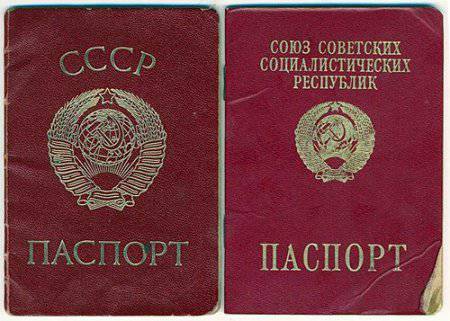                         Образец внутреннего паспорта  гражданина СССР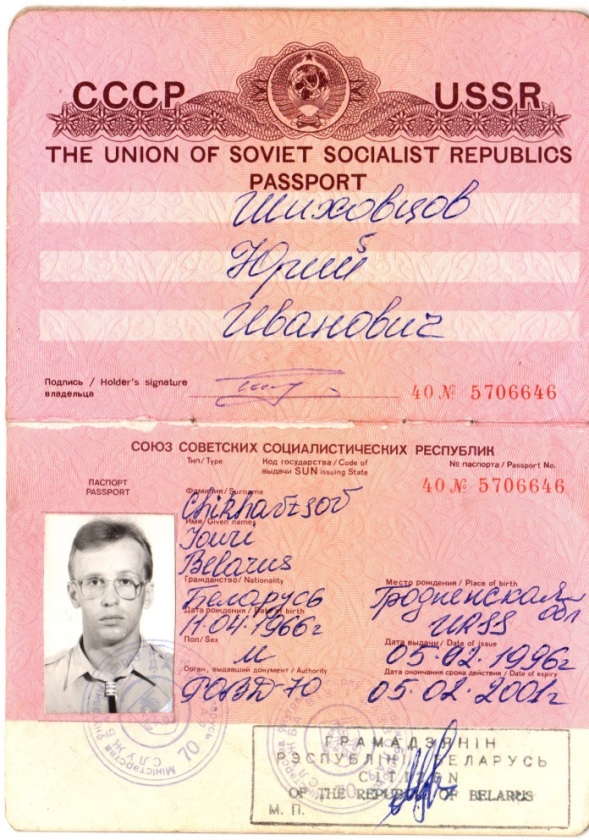 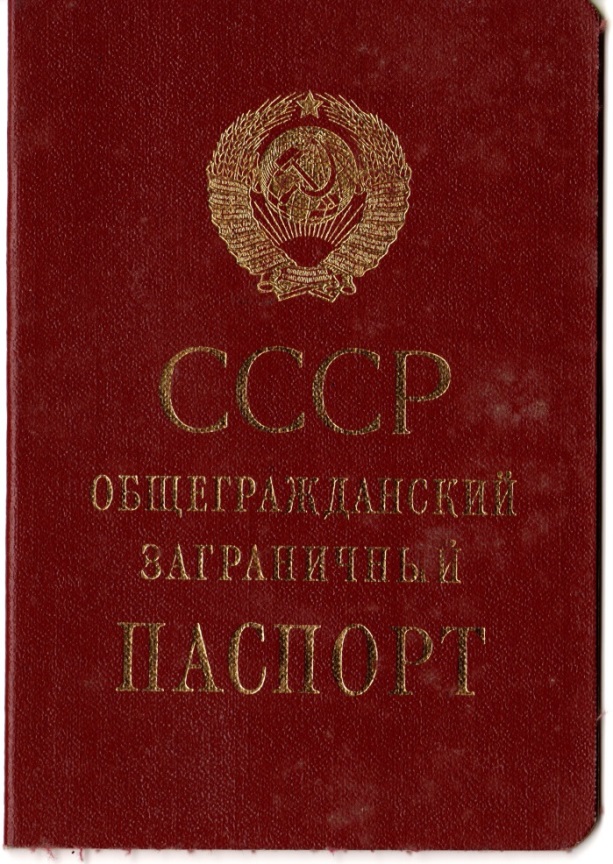               Общегражданский   заграничный   паспорт   СССРПРИЛОЖЕНИЕ  2. 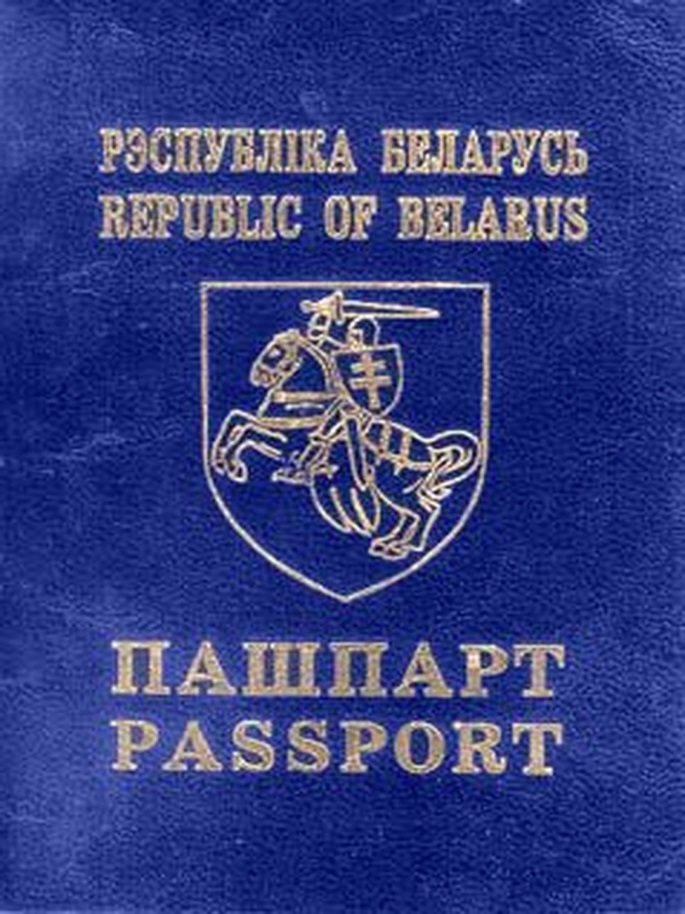                              Паспорт  РБ  образца   1991 года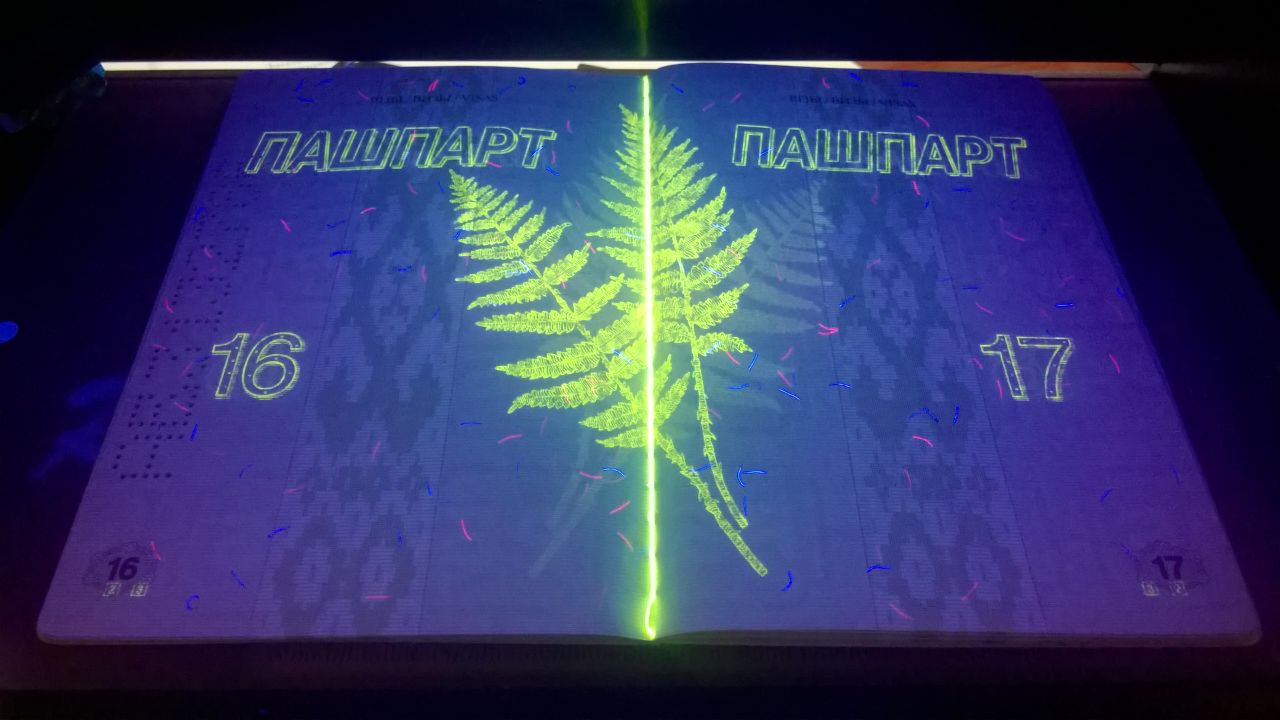                                           Паспорт  РБ  образца  2010 годаПРИЛОЖЕНИЕ  3 . Образец   паспорта  времен Первой мировой войны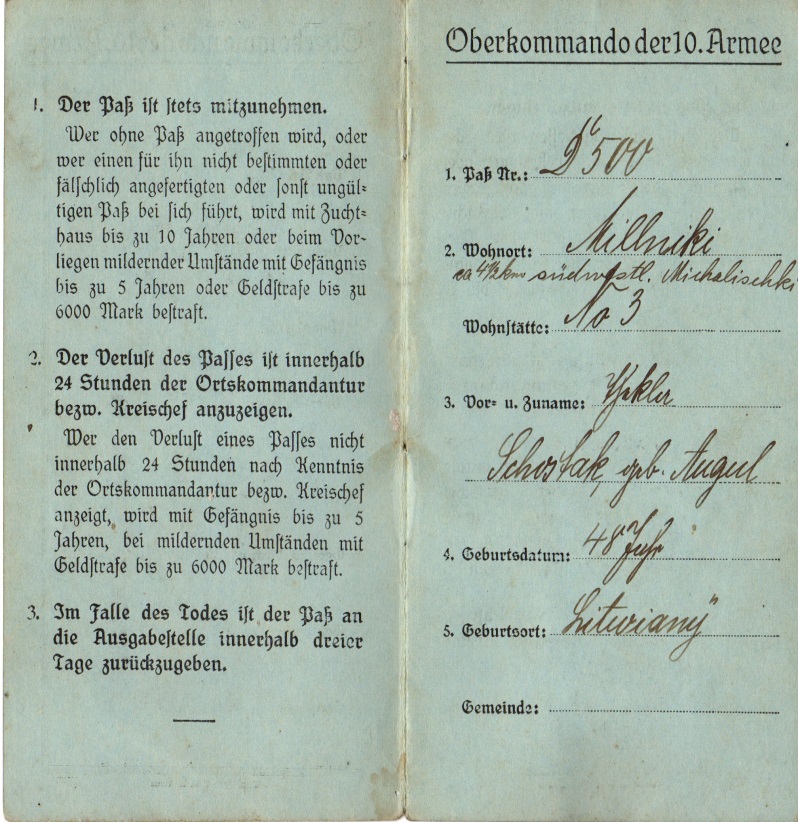 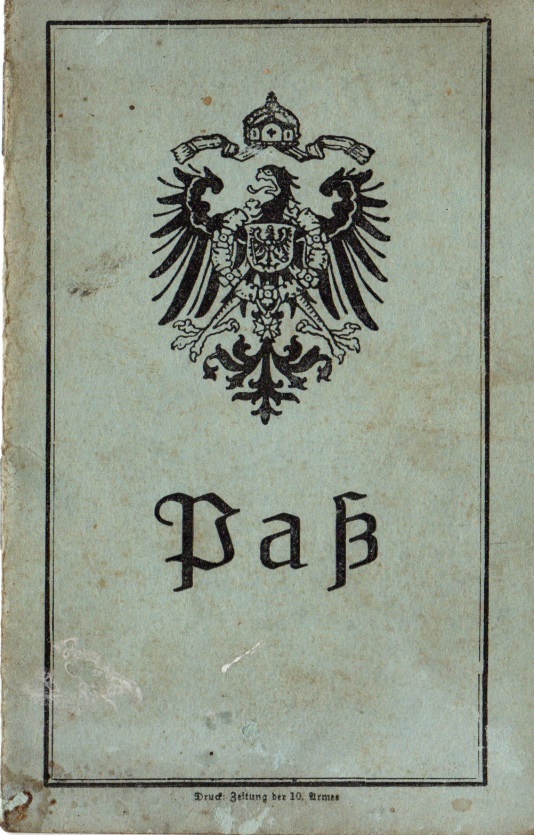 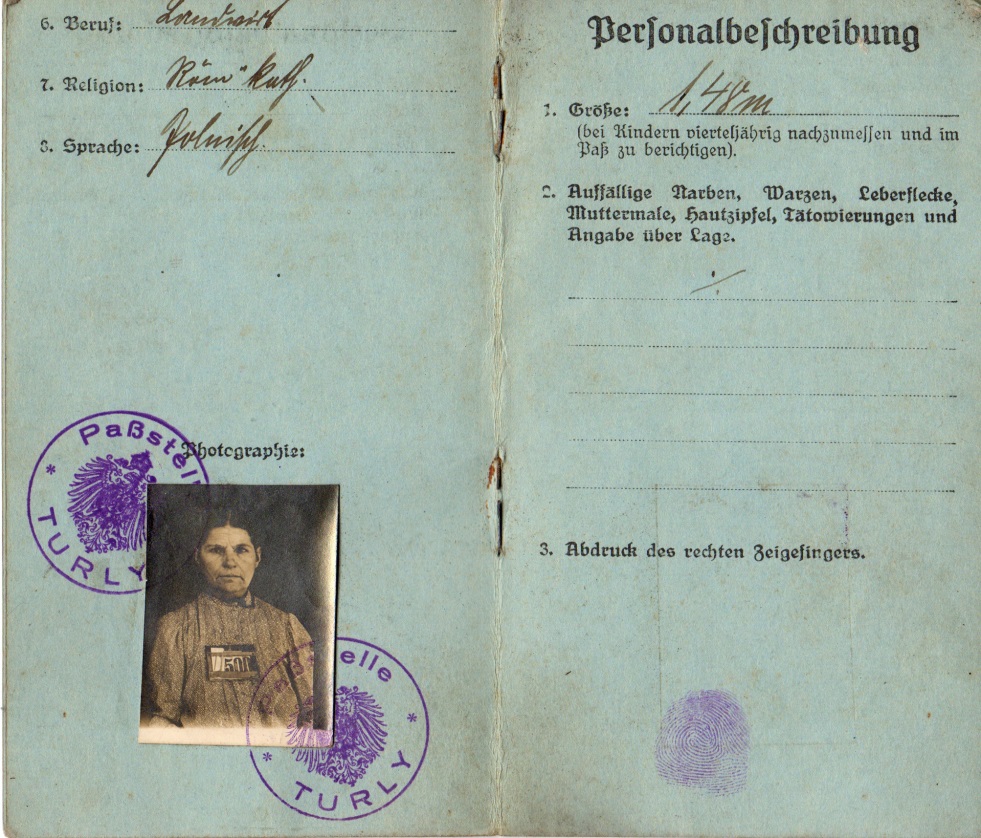 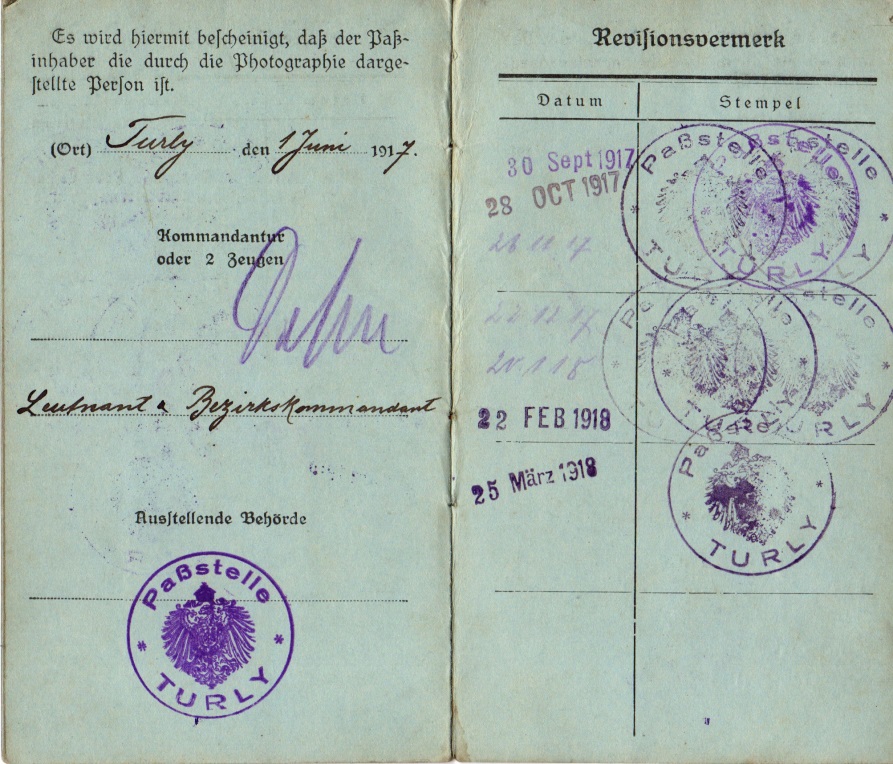 ПРИЛОЖЕНИЕ  4 . Образец  паспорта  времен вхождения Западной  				 Беларуси в    состав  Польши,  1926  года  выдачи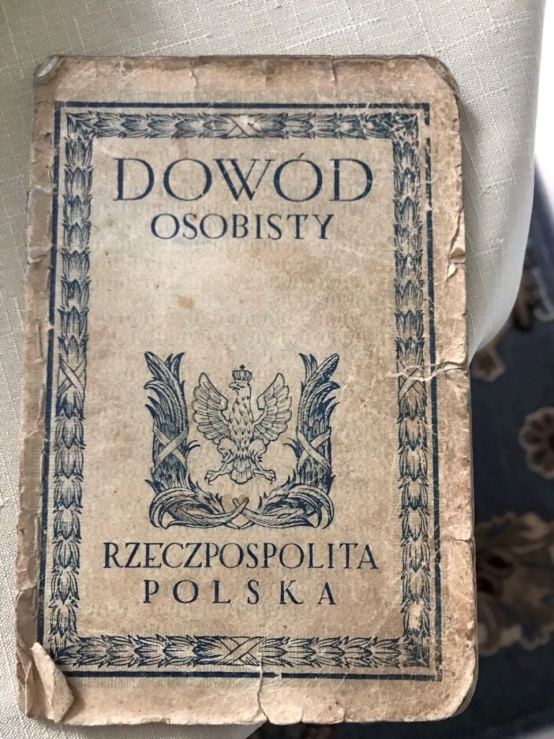 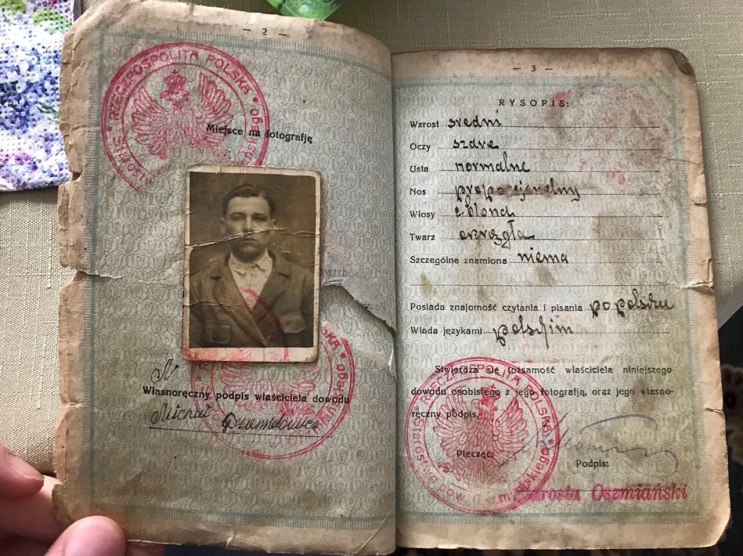 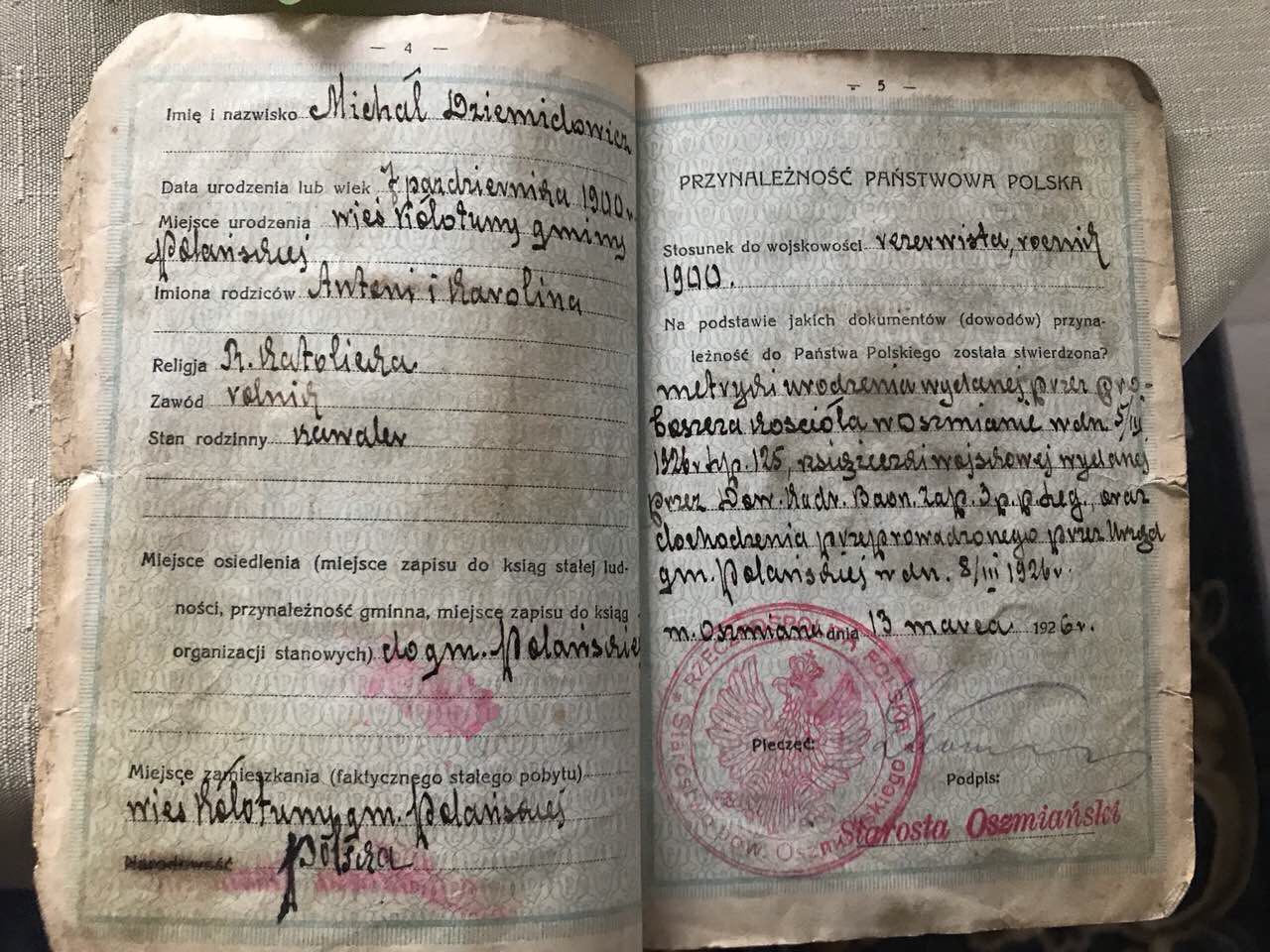 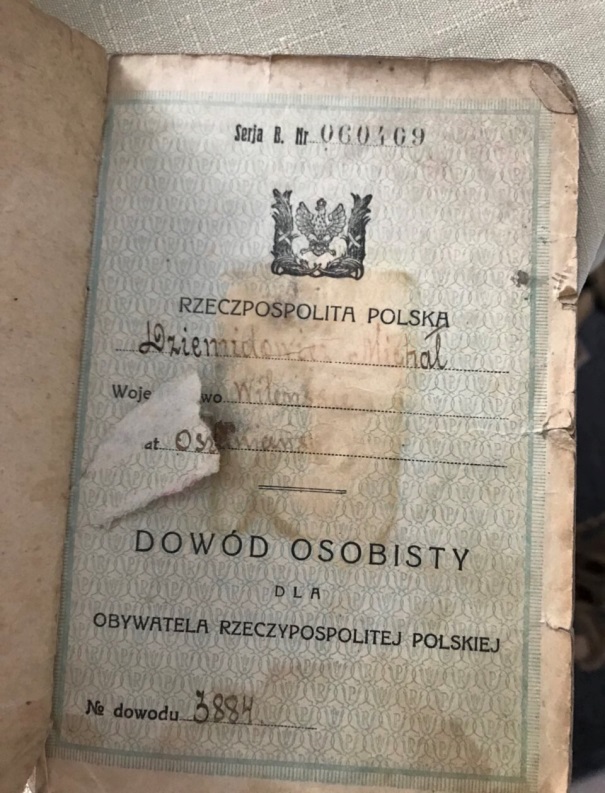 Вопросы  анкетыКол-во ответившихКол-во ответивших% ответивших% ответившихВопросы  анкеты14-17лет25 – 60лет14-17лет25 – 60 лет1.Вы  знакомы с  историей  возникновения  паспорта  и паспортной системы?	Нет -15;Частично-4Нет-13;Частично-9Нет –79 %;Частично -21%.Нет – 59 %;Частично –41 %.2. Паспорт  является  обязательным документом?Да – 19.Да – 22.Да – 100 %Да – 100 %3. Паспорт  является   залогом порядка в стране?	Да – 8;Нет-11.Да – 12;Нет-10.Да – 42 %Нет – 58%Да – 55 %Нет – 45%4.Хотели ли  бы вы отмены паспортов?Нет -19Нет - 22.Нет– 100 %Нет– 100 %5.Устраивает ли вас паспорт в таком виде, в каком он существует?	Нет -12;    Да – 7.Да – 22.Да – 63 %; Нет – 37%Да – 100 %6. Для чего нужен паспорт:А) установления личности;Б) установления гражданства;В) для пользования правами;Г) не знаю.А-7;Б-5; В-4; Г-3.А-22А-37 %;Б-26%;В-21%%Г-16 %А-100 %